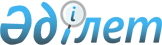 Ақжар аудандық мәслихатының 2018 жылғы 4 шілдедегі № 29-1 "Солтүстік Қазақстан облысы Ақжар ауданы бойынша тіркелген салықтың бірыңғай мөлшерлемелерін белгілеу туралы" шешімінің күші жойылды деп тану туралыСолтүстік Қазақстан облысы Ақжар аудандық мәслихатының 2020 жылғы 3 наурыздағы № 53-1 шешімі. Солтүстік Қазақстан облысының Әділет департаментінде 2020 жылғы 6 наурызда № 6079 болып тіркелді
      "Құқықтық актілер туралы" Қазақстан Республикасының 2016 жылғы 6 сәуірдегі Заңының 27 бабына сәйкес Солтүстік Қазақстан облысы Ақжар аудандық мәслихаты ШЕШІМ ҚАБЫЛДАДЫ:
      1. "Солтүстік Қазақстан облысы Ақжар ауданы бойынша тіркелген салықтың бірыңғай мөлшерлемелерін белгілеу туралы" Ақжар аудандық мәслихатының 2018 жылғы 4 шілдедегі № 29-1 шешімінің (2018 жылдың 26 шілдеде Қазақстан Республикасы нормативтік құқықтық актілерінің электрондық түрдегі эталондық бақылау банкінде жарияланған, Нормативтік құқықтық актілерді мемлекеттік тіркеу тізілімінде № 4841 болып тіркелген) күші жойылды деп танылсын.
      2. Осы шешім алғашқы ресми жарияланған күнінен бастап қолданысқа енгізіледі және 2020 жылғы 1 қаңтардан бастап туындаған құқықтық қатынастарға таратылады.
					© 2012. Қазақстан Республикасы Әділет министрлігінің «Қазақстан Республикасының Заңнама және құқықтық ақпарат институты» ШЖҚ РМК
				
      Ақжар аудандық мәслихат 
сессиясының төрағасы 

А.Копеев

      Ақжар аудандық мәслихат 
хатшысы 

А.Хоршат
